Егерме етенсе  сакырылышы                           сорок второе  заседаниеКырык икенсе ултырышы                                двадцать седьмого созыва          КАРАР                                                                   РЕШЕНИЕ   28 февраль   2019й .                        № 315                   28 февраля   2019 г.     О назначении общественных обсуждений по   проектам решений.  В соответствии статьей 40 Градостроительного кодекса Российской Федерации, руководствуясь Правил землепользования и застройки с.Кушнаренково сельского поселения Кушнаренковский сельсовет муниципального района Кушнаренковский район Республики Башкортостан №205 от 24.07.2014 года и  Устава сельского поселения Кушнаренковский сельсовет муниципального района Кушнаренковский район Республики Башкортостан Совет сельского поселения Кушнаренковский сельсовет решил:           1. Назначить общественные обсуждения по проектам решений:    -о предоставлении разрешения на отклонение от предельных параметров разрешенного строительства на земельном  участке с кадастровым номером 02:36:070112:106   по  адресу с.Кушнаренково, ул.Кутуева д.43, кв.1 ,   -о предоставлении разрешения на отклонение от предельных параметров разрешенного строительства на земельном  участке адресу с.Кушнаренково, ул.Раздольная д.2а с кадастровым номером 02:36:070125:115,    -об  изменении вида разрешенного использования земельного участка с кадастровым номером 02:36:070128:660 по адресу с.Кушнаренково, ул.М.Карима д.56,  - о выделении земельного участка для строительства мечети в с.Тарабердино по адресу с.Тарабердино. ул.Центральная д.95  и     провести их 22 марта   2019 года в 17.00 час. в административном здании администрации сельского поселения Кушнаренковский сельсовет по адресу с.Кушнаренково, ул.Островского д.23.      2. Установить срок проведения общественных обсуждений  не более одного месяца со дня оповещения жителей сельского поселения Кушнаренковский сельсовет о времени и месте их проведения до дня опубликования заключения о результатах публичных слушаний.     3.Утвердить комиссию по  подготовке и проведению публичных слушаний:        Саитов Р.Х.- глава сельского поселения Кушнаренковский сельсовет муниципального района Кушнаренковский район – председатель комиссии;                        Салахутдинов И.Р. –заместитель главы сельского поселения Кушнаренковский сельсовет муниципального района Кушнаркенковский район- заместитель председателя комиссии;     Фазлыева З.А. –управляющий делами администрации сельского поселения Кушнаренковский сельсовет - секретарь;     Тюрина Е.И.- депутат Совета сельского поселения Кушнаренковский сельсовет от избирательного округа №1;     Хаматдинов Р.Р. - депутат Совета сельского поселения Кушнаренковский сельсовет от избирательного округа №4;     Мустафин Р.Р.- депутат Совета сельского поселения Кушнаренковский сельсовет от избирательного округа №4.         4.Опубликовать объявление об общественных обсуждениях                                                   на информационном стенде администрации сельского поселения Кушнаренковский сельсовет  по адресу с.Кушнаренково, ул.Островского д.23 и  на официальном сайте http://kushnaren.ru не позднее 01 марта   2019 года.      5.Обеспечить ознакомление с документами и материалами по вопросам, подлежащим рассмотрению на публичных слушаниях, с 01 марта 2019 года по адресу:  по адресу с.Кушнаренково, ул.Островского д.23 официальном сайте http://kushnaren.ru     6.Осуществить прием от физических и юридических лиц предложений и рекомендаций по выносимым на публичные слушания вопросам с 01 марта  по 18 марта  2019 года по адресу: 452230, Кушнаренковский район, с.Кушнаренково, ул.Островского д.23.      7.Опубликовать заключение о результатах публичных слушаний   на официальном сайте «http://kushnaren.ru »  не позднее 01 апреля 2019 года.      8. Опубликовать настоящее решение   на официальном сайте сельского поселения Кушнаренковский сельсовет  « http://kushnaren.ru»9. Настоящее решение вступает в силу со дня официальногоопубликования.Глава сельского поселенияКушнаренковский сельсоветМуниципального районаКушнаренковский районРеспублики Башкортостан                                 Р.Х.СаитовБашkортостан  РеспубликаҺыКушнаренко районы муниципаль районынынКушнаренко ауыл советы ауыл билӘмӘҺе советы452230, Кушнаренко ауылы, Островский урамы, 23Тел. 5-73-36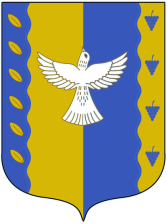 Республика  Башкортостансовет сельского поселения Кушнаренковский  сельсовет  муниципального  района Кушнаренковский район 452230, село Кушнаренково, ул. Островского, 23Тел. 5-73-36   